The Parks Medical Practice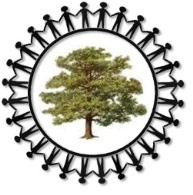 					 Newsletter       PPG                                   Blisworth – Roade – Hanslope – Grange Park  	Spring 2024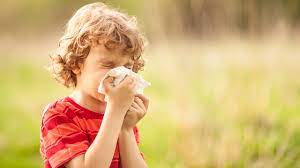 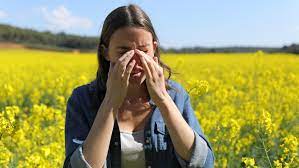 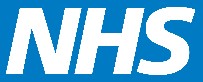 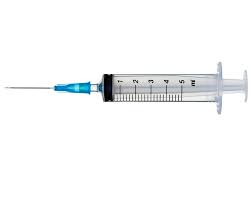 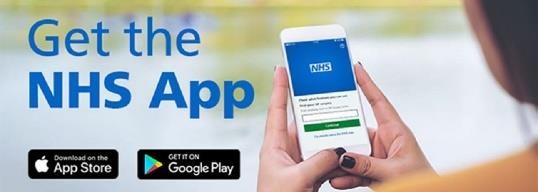 Additional Services available from The Parks Medical PracticeAs well as GP appointments, we provide a number of other medical appointments and ancillary services. Whilst your GP will refer you when needed, in many cases these services can be accessed directly via Reception or self-referral. All of the staff concerned are trained in their specialist fields and if they cannot help directly, they will consult with your GP as necessary. The services are available to book/be referred to via Reception and include: 